                 NON-CARGO LIQUID TRANSFER NOTIFICATION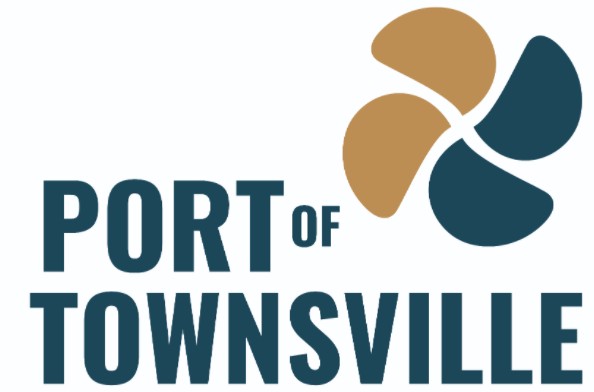 The Port Notices regulate all activities in areas under the control of Port of Townsville Limited. Please refer to the section within the Port Notices relating to this notification on the Port of Townsville website www.townsville-port.com.au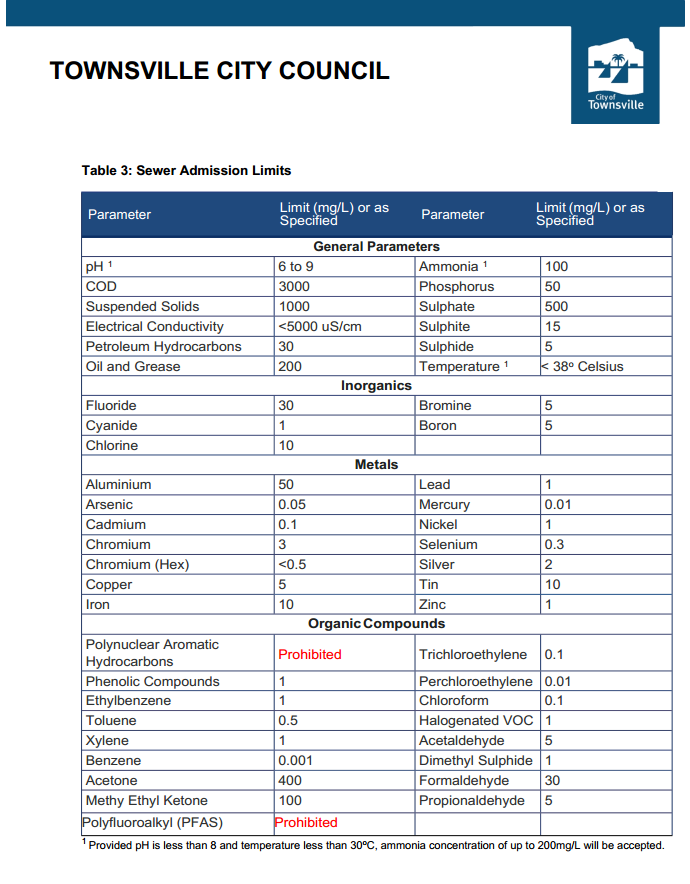 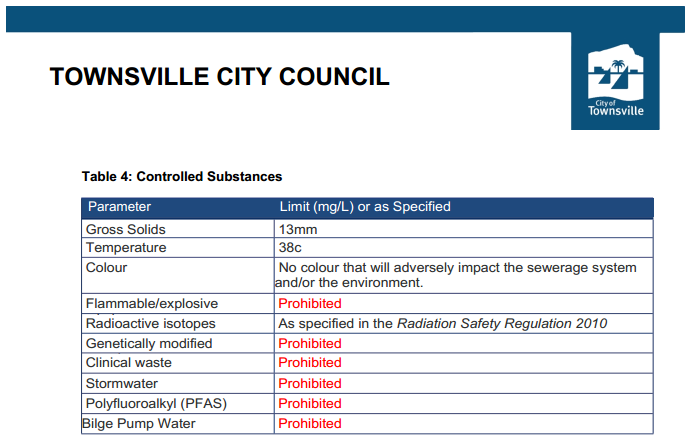 I, the undersigned, wish to Conduct Non-Cargo Liquid Transfer Operations via: -       Pipeline     Road Tanker        IBC/Drum              Product:……………………………………….    Amount:……………………………Company contracted to perform transfer:……………………………………………   Contact Number:…………..........I, the undersigned, wish to Conduct Non-Cargo Liquid Transfer Operations via: -       Pipeline     Road Tanker        IBC/Drum              Product:……………………………………….    Amount:……………………………Company contracted to perform transfer:……………………………………………   Contact Number:…………..........I, the undersigned, wish to Conduct Non-Cargo Liquid Transfer Operations via: -       Pipeline     Road Tanker        IBC/Drum              Product:……………………………………….    Amount:……………………………Company contracted to perform transfer:……………………………………………   Contact Number:…………..........SHIP VISIT DETAILSVessel:…………………………………………………………………… Proposed Berth:………………………………………Proposed Date/Start Time:…………………………………………………………………………………………………………SHIP VISIT DETAILSVessel:…………………………………………………………………… Proposed Berth:………………………………………Proposed Date/Start Time:…………………………………………………………………………………………………………SHIP VISIT DETAILSVessel:…………………………………………………………………… Proposed Berth:………………………………………Proposed Date/Start Time:…………………………………………………………………………………………………………AGENT CONTACT DETAILSAgent Company:……………………………………………………………………………………………………………………..Agent Name:………………………………………………………………………………………………………………………….Contact Number:……………………………………………………………………………………………………………………..AGENT CONTACT DETAILSAgent Company:……………………………………………………………………………………………………………………..Agent Name:………………………………………………………………………………………………………………………….Contact Number:……………………………………………………………………………………………………………………..AGENT CONTACT DETAILSAgent Company:……………………………………………………………………………………………………………………..Agent Name:………………………………………………………………………………………………………………………….Contact Number:……………………………………………………………………………………………………………………..SHIP REQUIREMENTSSHIP REQUIREMENTSSHIP REQUIREMENTSThe vessel’s master must not commence a bunker or (non-cargo) liquid transfer operation without a confirmed authority to proceed from the Duty OfficerThe Master of the vessel is responsible for notifying Marine Services Tower on VHF Channel 12 prior to commencement of transfer operationThe vessel’s master must comply at all times with any directions given by Port of Townsville when engaged in a bunker or non-cargo liquid transfer operationThe vessel’s master shall ensure that the transfer will only take place if:All scuppers and other deck openings securely plugged or sealedBunker connections not in use are blankedThere is a sufficient large save all under the bunker pipe connectionThe bunker connection has been provided with a good sealThe bunker hoses are well supported and are of sufficient length to allow for movement of the vesselThere is effective communication established and maintained between all parties as to enable immediate shutdown if requiredNo smoking, naked flame or hot work permitted within 25 metres of any bunker flange and or vent pipes associated with the transfer operationA constant visual watch is maintained throughout the entire transfers operationSufficient absorbent material is available onsite to deal with any accidental spillageIf spillage does occur, all efforts must be made to stop or limit the spillage and Marine Services Tower and Townsville VTS must be immediately notifiedPort of Townsville reserves the right to inspect all facets of the bunker transfer before commencement, and or during the operationsI hereby apply to conduct a Non-cargo liquid transfer:I certify to the best of my knowledge and belief that the bunker & (non-cargo) liquid transfer will be conducted ensuring that responsibilities for safe operation, environmental protection and regulatory compliance are managed as per Port of Townsville requirements Signed by Master of vessel:……………………………………………………...  Date:……………………………………….The vessel’s master must not commence a bunker or (non-cargo) liquid transfer operation without a confirmed authority to proceed from the Duty OfficerThe Master of the vessel is responsible for notifying Marine Services Tower on VHF Channel 12 prior to commencement of transfer operationThe vessel’s master must comply at all times with any directions given by Port of Townsville when engaged in a bunker or non-cargo liquid transfer operationThe vessel’s master shall ensure that the transfer will only take place if:All scuppers and other deck openings securely plugged or sealedBunker connections not in use are blankedThere is a sufficient large save all under the bunker pipe connectionThe bunker connection has been provided with a good sealThe bunker hoses are well supported and are of sufficient length to allow for movement of the vesselThere is effective communication established and maintained between all parties as to enable immediate shutdown if requiredNo smoking, naked flame or hot work permitted within 25 metres of any bunker flange and or vent pipes associated with the transfer operationA constant visual watch is maintained throughout the entire transfers operationSufficient absorbent material is available onsite to deal with any accidental spillageIf spillage does occur, all efforts must be made to stop or limit the spillage and Marine Services Tower and Townsville VTS must be immediately notifiedPort of Townsville reserves the right to inspect all facets of the bunker transfer before commencement, and or during the operationsI hereby apply to conduct a Non-cargo liquid transfer:I certify to the best of my knowledge and belief that the bunker & (non-cargo) liquid transfer will be conducted ensuring that responsibilities for safe operation, environmental protection and regulatory compliance are managed as per Port of Townsville requirements Signed by Master of vessel:……………………………………………………...  Date:……………………………………….The vessel’s master must not commence a bunker or (non-cargo) liquid transfer operation without a confirmed authority to proceed from the Duty OfficerThe Master of the vessel is responsible for notifying Marine Services Tower on VHF Channel 12 prior to commencement of transfer operationThe vessel’s master must comply at all times with any directions given by Port of Townsville when engaged in a bunker or non-cargo liquid transfer operationThe vessel’s master shall ensure that the transfer will only take place if:All scuppers and other deck openings securely plugged or sealedBunker connections not in use are blankedThere is a sufficient large save all under the bunker pipe connectionThe bunker connection has been provided with a good sealThe bunker hoses are well supported and are of sufficient length to allow for movement of the vesselThere is effective communication established and maintained between all parties as to enable immediate shutdown if requiredNo smoking, naked flame or hot work permitted within 25 metres of any bunker flange and or vent pipes associated with the transfer operationA constant visual watch is maintained throughout the entire transfers operationSufficient absorbent material is available onsite to deal with any accidental spillageIf spillage does occur, all efforts must be made to stop or limit the spillage and Marine Services Tower and Townsville VTS must be immediately notifiedPort of Townsville reserves the right to inspect all facets of the bunker transfer before commencement, and or during the operationsI hereby apply to conduct a Non-cargo liquid transfer:I certify to the best of my knowledge and belief that the bunker & (non-cargo) liquid transfer will be conducted ensuring that responsibilities for safe operation, environmental protection and regulatory compliance are managed as per Port of Townsville requirements Signed by Master of vessel:……………………………………………………...  Date:……………………………………….ROAD TANKER OPERATOR REQUIREMENTSROAD TANKER OPERATOR REQUIREMENTSROAD TANKER OPERATOR REQUIREMENTSHoses are in good condition and tested in accordance with the appropriate Australian standards and the hose test certificate is available on requestAn appropriate drip tray is in place under hose connection points where requiredAll camlock fittings are locked, closed and securedA responsible person or the driver remains adjacent to the vehicle at all times during bunkering operationsEffective communications have been established and maintained between vessel and driver, or responsible person to enable immediate shutdown if requiredAny length of hose spanning the water must be in continuous length containing no joins or connectionsConstant visual watch is maintained throughout the entire transfer operationSufficient absorbent material is available onsite to deal with any accidental spillageIf spillage does occur, all efforts must be made to stop or limit the spillage and Marine Services Tower and Townsville VTS must be immediately notifiedPort of Townsville reserves the right to inspect all facets of the bunker transfer before commencement, and or during the operationsI hereby apply to conduct a Non-cargo liquid transfer: I certify to the best of my knowledge and belief that the bunker & (non-cargo) liquid transfer will be conducted ensuring that responsibilities for safe operation, environmental protection and regulatory compliance are managed as per Port of Townsville requirements Signed by Road Tanker Operator:…………………………………………………Date:……………………………………….Hoses are in good condition and tested in accordance with the appropriate Australian standards and the hose test certificate is available on requestAn appropriate drip tray is in place under hose connection points where requiredAll camlock fittings are locked, closed and securedA responsible person or the driver remains adjacent to the vehicle at all times during bunkering operationsEffective communications have been established and maintained between vessel and driver, or responsible person to enable immediate shutdown if requiredAny length of hose spanning the water must be in continuous length containing no joins or connectionsConstant visual watch is maintained throughout the entire transfer operationSufficient absorbent material is available onsite to deal with any accidental spillageIf spillage does occur, all efforts must be made to stop or limit the spillage and Marine Services Tower and Townsville VTS must be immediately notifiedPort of Townsville reserves the right to inspect all facets of the bunker transfer before commencement, and or during the operationsI hereby apply to conduct a Non-cargo liquid transfer: I certify to the best of my knowledge and belief that the bunker & (non-cargo) liquid transfer will be conducted ensuring that responsibilities for safe operation, environmental protection and regulatory compliance are managed as per Port of Townsville requirements Signed by Road Tanker Operator:…………………………………………………Date:……………………………………….Hoses are in good condition and tested in accordance with the appropriate Australian standards and the hose test certificate is available on requestAn appropriate drip tray is in place under hose connection points where requiredAll camlock fittings are locked, closed and securedA responsible person or the driver remains adjacent to the vehicle at all times during bunkering operationsEffective communications have been established and maintained between vessel and driver, or responsible person to enable immediate shutdown if requiredAny length of hose spanning the water must be in continuous length containing no joins or connectionsConstant visual watch is maintained throughout the entire transfer operationSufficient absorbent material is available onsite to deal with any accidental spillageIf spillage does occur, all efforts must be made to stop or limit the spillage and Marine Services Tower and Townsville VTS must be immediately notifiedPort of Townsville reserves the right to inspect all facets of the bunker transfer before commencement, and or during the operationsI hereby apply to conduct a Non-cargo liquid transfer: I certify to the best of my knowledge and belief that the bunker & (non-cargo) liquid transfer will be conducted ensuring that responsibilities for safe operation, environmental protection and regulatory compliance are managed as per Port of Townsville requirements Signed by Road Tanker Operator:…………………………………………………Date:……………………………………….Email completed notification form to dofficer@townsvilleport.com.auEmail completed notification form to dofficer@townsvilleport.com.auEmail completed notification form to dofficer@townsvilleport.com.auIMPORTANT INFORMATION FOR VESSELS DISCHARGING SEWERAGE ON BERTH 10IMPORTANT INFORMATION FOR VESSELS DISCHARGING SEWERAGE ON BERTH 10IMPORTANT INFORMATION FOR VESSELS DISCHARGING SEWERAGE ON BERTH 10Under the trade waste agreement between the Townsville City Council and the Port of Townsville Masters, Owners and agents should be aware:Bilge water is not to be discharged to the sewer system.The discharge to sewer must not exceed the limits stated in the attached tables.Port of Townsville undertakes sewerage sampling during every for every vessel.Any exceedances or discharge of prohibited substances may result fines levied by the Townsville City Council. These costs will be charged back to the vessel.
Under the trade waste agreement between the Townsville City Council and the Port of Townsville Masters, Owners and agents should be aware:Bilge water is not to be discharged to the sewer system.The discharge to sewer must not exceed the limits stated in the attached tables.Port of Townsville undertakes sewerage sampling during every for every vessel.Any exceedances or discharge of prohibited substances may result fines levied by the Townsville City Council. These costs will be charged back to the vessel.
Under the trade waste agreement between the Townsville City Council and the Port of Townsville Masters, Owners and agents should be aware:Bilge water is not to be discharged to the sewer system.The discharge to sewer must not exceed the limits stated in the attached tables.Port of Townsville undertakes sewerage sampling during every for every vessel.Any exceedances or discharge of prohibited substances may result fines levied by the Townsville City Council. These costs will be charged back to the vessel.
PORT OF TOWNSVILLE LIMITED OFFICE USE ONLYPORT OF TOWNSVILLE LIMITED OFFICE USE ONLYPORT OF TOWNSVILLE LIMITED OFFICE USE ONLYThis signed notification form shall be evidence of Marine Services permission to conduct Non-Cargo Liquid Transfer operations in the Port of Townsville APPROVED          NOT APPROVED Comments:…………………………………………………………………………………………………………………………………………………………………………………………………………………………………………………………………………………………………..………………………………………………………………………………………………………………………………………………………..This signed notification form shall be evidence of Marine Services permission to conduct Non-Cargo Liquid Transfer operations in the Port of Townsville APPROVED          NOT APPROVED Comments:…………………………………………………………………………………………………………………………………………………………………………………………………………………………………………………………………………………………………..………………………………………………………………………………………………………………………………………………………..This signed notification form shall be evidence of Marine Services permission to conduct Non-Cargo Liquid Transfer operations in the Port of Townsville APPROVED          NOT APPROVED Comments:…………………………………………………………………………………………………………………………………………………………………………………………………………………………………………………………………………………………………..………………………………………………………………………………………………………………………………………………………..Approved by Name:Signature:Date:  	/ 	/ 	Time:  	_________hoursSEND APPROVED COPY TO VTS TOWNSVILLE AND APPLICANTSEND APPROVED COPY TO VTS TOWNSVILLE AND APPLICANTSEND APPROVED COPY TO VTS TOWNSVILLE AND APPLICANT